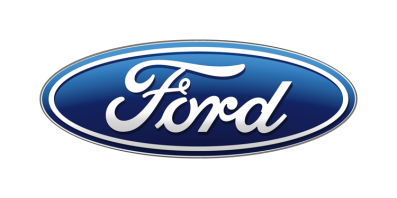 Tisková zprávaPro okamžité použitíOrganizace Euro NCAP vyzdvihla pokročilé asistenční systémy nového Fordu FocusAdaptivní tempomat s funkcí Stop & Go, rozpoznávání dopravních značek a aktivní udržování v jízdním pruhu jsou v novém Fordu Focus podle Euro NCAP „vyvážené“ a „intuitivní“V návaznosti na zahájení prodeje nového Focusu se všemi jeho asistenčními systémy byl Ford přizván na historicky první akci Euro NCAP, která poukazuje na přednosti asistenčních technologiíFocus letos již získal od Euro NCAP pětihvězdičkové hodnocení bezpečnosti. Do jeho výbavy patří rovněž předkolizní asistent s detekcí chodců a cyklistů nebo asistent vyhýbacího manévru/V Praze, 19. října 2018/ – Euro NCAP, nezávislá organizace hodnotící bezpečnost osobních vozů, vyzdvihla přínos nových technologií, které zvyšují komfort a bezpečnost jízdy v novém Fordu Focus. Stalo se tak v souvislosti s historicky první akcí Euro NCAP, zaměřenou na posuzování systémů automatizované jízdy. Akce se konala za podpory německého autoklubu ADAC v německém Penzingu.Nový Ford Focus, který letos již získal od Euro NCAP pětihvězdičkové hodnocení bezpečnosti, se dočkal uznání jako součást nové iniciativy, jejímž cílem je zvýšit mezi spotřebiteli povědomí o přednostech pokročilých asistenčních technologií.  
Focus nabízí širší paletu pokročilých asistenčních technologií než jakýkoliv dosavadní model značky Ford. Má tři radary, dvě kamery a dvanáct ultrazvukových senzorů. Technologie Ford Co-Pilot360 zvyšují ochranu cestujících a pomáhají při jízdě i při parkování. Organizace Euro NCAP posuzovala adaptivní tempomat funkcí Stop & Go, rozpoznávání dopravních značek a systém vedení v jízdním pruhu.„Hlavním problémem je vyvinout systémy tak, aby byl řidič stále informován o všech situacích a aby cítil, že má vůz plně pod kontrolou. Nový Focus má ,ko-pilota‘, který vám jistí záda, ale nikdy nesvádí k tomu, abyste se přestali věnovat řízení,“ říká Thomas Lukaszewicz, vedoucí vývoje automatizované jízdy ve Ford of Europe, který se během akce zúčastnil i panelové diskuze. Při zkouškách se posuzovaly reakce vozu při přiblížení k pomaleji jedoucím, stojícím či brzdícím vozidlům, stejně jako reakce na vozidla, která se připojují do jízdního pruhu nebo z něj vyjedou. Dále se hodnotila podpora řízení a opětovné navrácení do jízdního pruhu při vyhýbacím manévru a při projíždění navazujících zatáček opačného směru („esíčka“). Technici dospěli k zjištění, že Focus dosahuje vhodného kompromisu dvou vzájemně protichůdných požadavků – podpory řidiče a ponechání pocitu plné kontroly nad vozem. Přitom nehrozí velké riziko, že by se řidič začal na asistenční technologie spoléhat přespříliš.Euro NCAP se zabývala i tím, jak srozumitelně vysvětluje schopnosti asistenčních systémů a roli řidiče návod k obsluze vozu. Ovládání asistenčních systémů v novém Focusu organizace označila za jednoduché a intuitivní. 
„Ford Focus nabízí velmi vyvážený soubor asistenčních systémů. Dokážou zvýšit bezpečnost jízdy, ale přitom zajišťují, že řidič musí zůstat bdělý a být připraven v kritické situaci patřičně zasáhnout,“ řekl generální sekretář Euro NCAP Michiel van Ratingen.Řidičům nového Focusu pomáhají i další vyspělé systémy: asistent vyhýbacího manévru, předkolizní asistent s detekcí chodců a cyklistů nebo adaptivní světlomety Ford s prediktivním svícením do zatáček a svícením podle dopravního značení. Nový Ford Focus se v České republice prodává jako pětidveřový hatchback a prostorné kombi. Zákazníci se mohou rozhodovat mezi stylovými modely Trend a Titanium, sportovním Focusem ST-Line a luxusním Focusem Vignale. V dohledné době se nabídka rozroste ještě o crossover Focus Active.Kontakty:Kontakty:Kontakty:Martin LinhartKateřina NováčkováDenisa Nahodilovátel./fax: +420 234 650 180 /+420 234 650 147tel./fax:+420 234 124 112 /+420 234 124 120tel./fax:+420 234 650 112 /+420 234 650 147mlinhart@ford.com katerina.novackova@amic.cz dnahodil@ford.com denisa.nahodilova@amic.cz